شعبة علم الاجتماع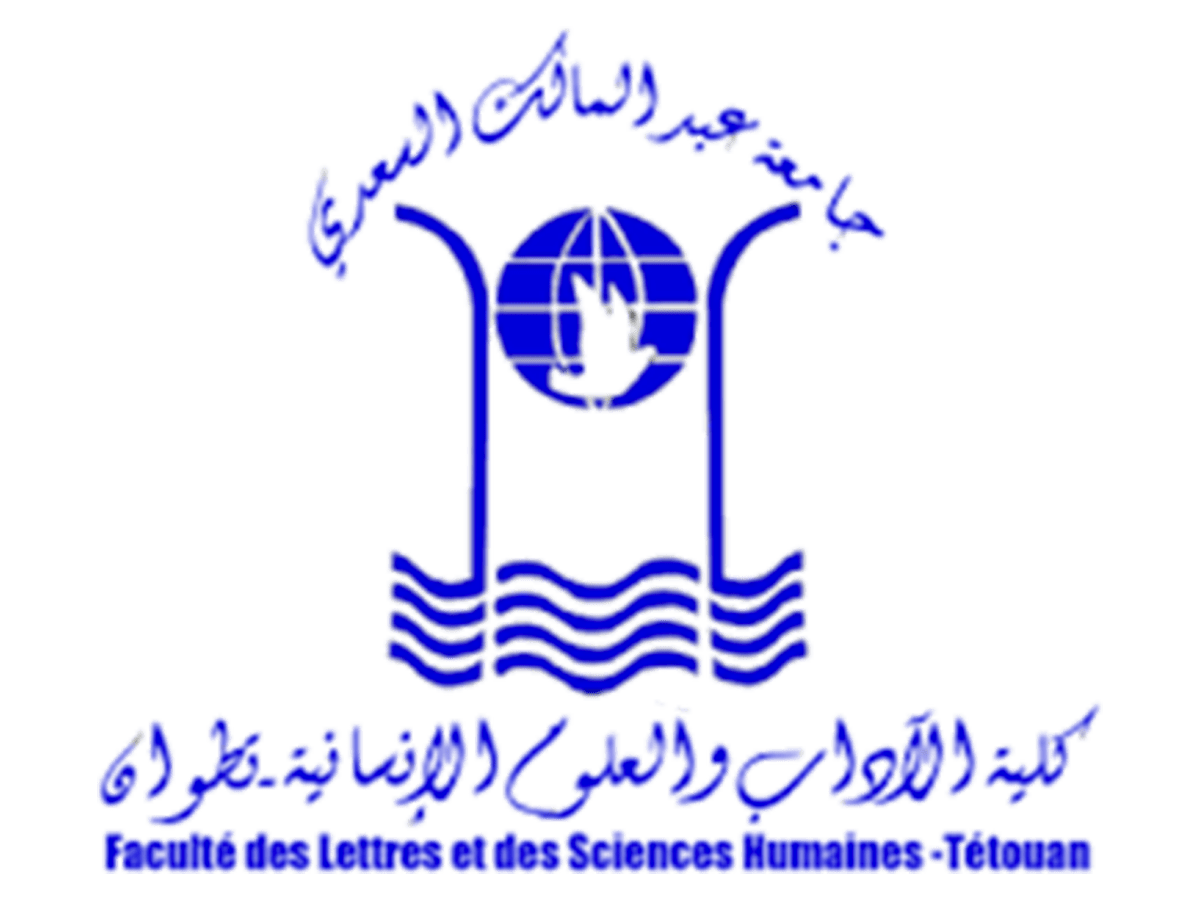 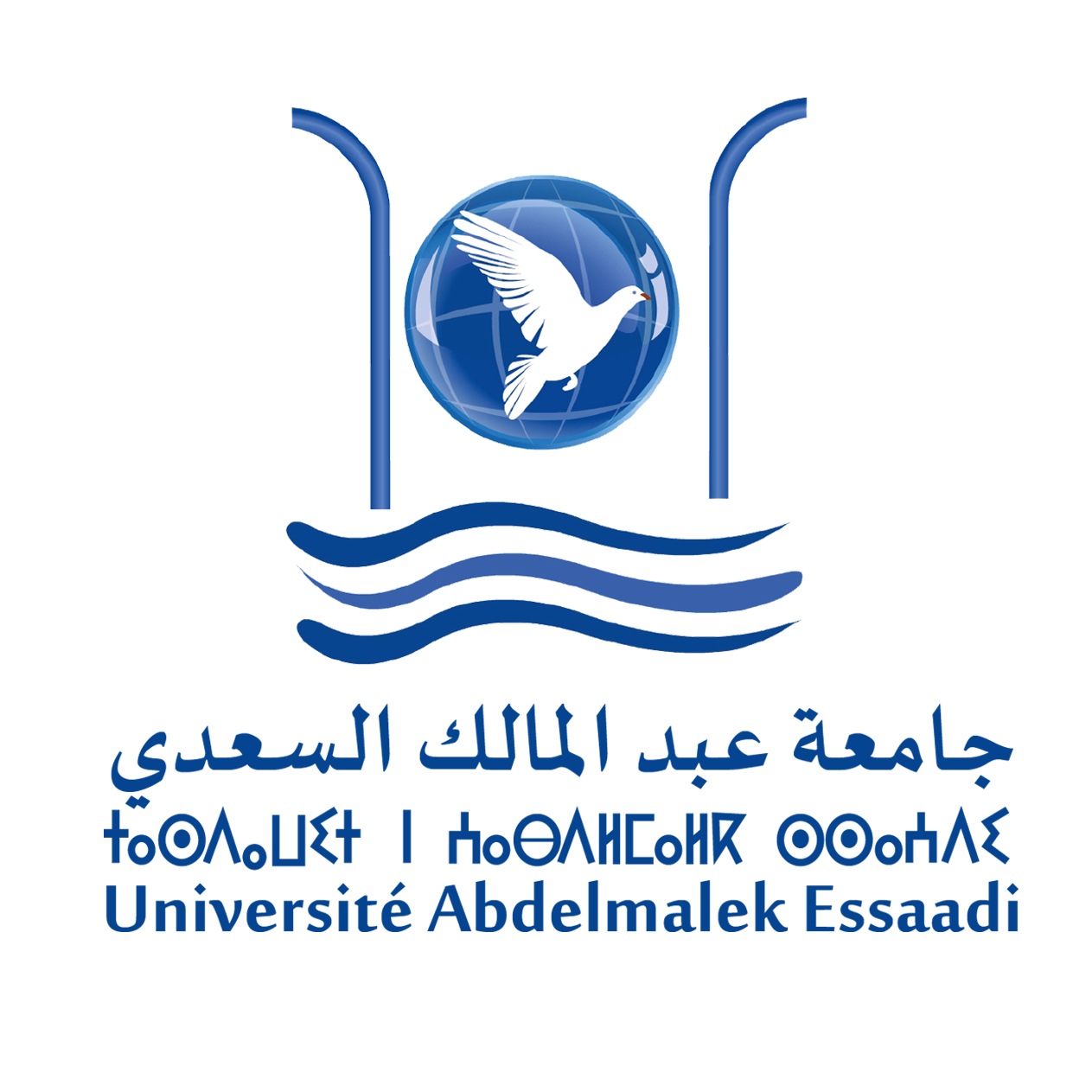 مسلك التاريخ والحضارة – الموسم الجامعي 2023- 2024استعمــــــــــــــــــال الــــــــــــــــــزمن-الدورة الخريفيةالفصل الثالثتاريخ التحديث: 26/10/2023شعبة علم الاجتماعمسلك التاريخ والحضارة – الموسم الجامعي 2023- 2024استعمــــــــــــــــــال الــــــــــــــــــزمن-الدورة الخريفيةالفصل الخامستاريخ التحديث: 26/10/202318H30-16H3016H30-14H30تحليل الوثيقة   د. اليملاحيق. 8تاريخ شمال إفريقيا القديمةد. شدادق. 8الاثنين   العالم العربي    د. الهبطيق. 8الجغرافية التاريخيةد. الحاجيق. 8الثلاثاء    تاريخ  المغرب  الحديثد. أرحو - ق. 8الثورة الفرنسيةد. أرحوق. 8الأربعاء14H30-12H3012H30-10H3010H30-8H30الحركة الوطنية بالشمالد. حمانق. 16المغرب بعد الاستقلالد. حمانق. 16الإثنينالتاريخ الاجتماعيوالاقتصادي والعلمي المحليد. الرامي - ق. 16المغاربيوند. الراميق. 16الثلاثاء الفكرالأندلسيد. بنسباعق. 16تاريخ الأندلس  د. الشاوشق. 16   الأربعاء